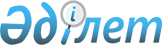 О внесении изменения в решение акима района имени Габита Мусрепова Северо-Казахстанской области от 24 декабря 2018 года № 46 "Об образовании избирательных участков по району имени Габита Мусрепова Северо-Казахстанской области"Решение акима района имени Габита Мусрепова Северо-Казахстанской области от 27 июля 2021 года № 14. Зарегистрировано в Министерстве юстиции Республики Казахстан 30 июля 2021 года № 23780
      РЕШИЛ:
      1. Внести в решение акима района имени Габита Мусрепова Северо-Казахстанской области "Об образовании избирательных участков по району имени Габита Мусрепова Северо-Казахстанской области" от 24 декабря 2018 года № 46 (зарегистрировано в Реестре государственной регистрации нормативных правовых актов под № 5095) следующее изменение:
      приложение 1 к указанному решению изложить в новой редакции согласно приложению к настоящему решению.
      2. Контроль за исполнением настоящего решения возложить на руководителя аппарата акима района имени Габита Мусрепова Северо-Казахстанской области.
      3. Настоящее решение вводится в действие по истечении десяти календарных дней после дня его первого официального опубликования.
       "СОГЛАСОВАНО"
      Избирательная комиссия 
      района имени Габита Мусрепова Избирательные участки по району имени Габита Мусрепова Северо-Казахстанской области
      Избирательный участок № 358
      местонахождение избирательного участка: село Новоишимское, улица Зерновая, 14, здание конторы представительства товарищества с ограниченной ответственностью "Астық қоймалары" "Хлебная база № 2" (по согласованию);
      границы избирательного участка:
      улица Абылай-хана – 3, 23, 25, 29, 48, 50, 52, 56, 58, 60, 62, 64, 65а, 65б, 66, 68, 70, 72, 74, 76, 78, 80, 84, 84а, 86;
      улица Набережная – 1, 2, 3, 4, 5, 6, 7, 8, 9, 10, 11;
      улица Ишимская – 1, 1а, 1а2, 2а, 3а, 4, 5, 5а, 6, 7, 8, 9, 10, 11, 13, 15, 17, 18, 19, 20, 21, 23, 25, 27, 29, 31, 33, 35, 37;
      улица Луначарского – 1, 2, 3, 4, 5, 6, 7, 8, 9, 10, 11, 12, 13, 14, 15, 16, 17, 18, 19, 20, 22, 24, 25, 26, 27, 28, 29, 30, 31, 32, 33, 34, 35, 36, 37, 37а, 38, 39, 40, 41, 41а, 42, 43, 44, 45, 47, 49, 51;
      улица Зерновая – 1, 1а2, 2, 2а, 2б, 3, 4, 5, 6, 7, 8, 9, 10, 11, 12, 13, 15, 17, 19, 21, 23, 23а, 23б, 23в, 23г, 23д, 25, 25а, 27, 27а, 29, 31, 33, 35, 37, 39, 39а, 41, 41а, 42;
      улица Ауельбекова – 1, 2, 3, 4, 5, 6, 7, 8, 9, 10, 11, 12, 12б, 13, 14, 15, 16, 17, 19, 21, 23, 24, 26, 27, 28, 29, 31, 33, 34, 35, 36, 37, 38, 39, 40, 41, 42, 43, 44, 46, 48, 50, 55, 57;
      улица Интернациональная – 1, 2, 3, 4, 5, 6, 7, 8, 9, 10, 11, 12, 13, 14, 15, 16, 17, 18, 19, 20, 21, 23, 24, 25, 26, 27, 29, 30, 31, 32, 33, 34, 35, 36, 37, 38, 39, 40, 41, 43, 45, 47;
      улица Терешковой – 1, 1а, 1б, 2, 3, 4, 5, 29, 29а.
      Избирательный участок № 359
      местонахождение избирательного участка: село Новоишимское, улица Абылай-хана, 24, здание коммунального государственного учреждения "Школа искусств" коммунального государственного учреждения "Отдел образования района имени Габита Мусрепова" коммунального государственного учреждения "Управление образования акимата Северо-Казахстанской области";
      границы избирательного участка:
      улица Мира – 3, 5, 6, 7, 8, 9, 10, 11, 12, 13, 14, 16, 17, 18, 19, 20, 23, 24, 25, 26, 27, 28, 29, 30, 31, 32, 33, 34, 35, 36, 37, 38, 40, 41, 42, 43, 44, 45, 46, 47, 48, 49, 50, 51, 52, 53, 54, 55, 56, 57, 58, 59, 60, 61, 62, 63, 64, 65, 66, 67, 70, 71, 72, 73, 74, 76, 78;
      улица Степная – 1, 2, 4, 5, 5а, 6, 7, 8, 9, 10, 11, 12, 13, 14, 14а, 15, 16, 17, 18, 19, 20, 21, 22, 24, 53;
      улица Больничная – 1, 3, 4, 5, 7, 8, 10, 12, 14, 14а, 16, 18, 20, 22;
      микрорайон Больничный – 1, 2, 3, 4, 4а, 5, 7, 7а, 8;
      улица Строительная – 1, 2, 3, 4, 5, 6, 7, 8, 9, 10, 11, 12, 13, 14-1, 14-3, 15, 17, 19, 20, 21;
      улица Советская – 1, 2, 3, 4, 5, 7, 9, 10, 10а, 11, 11б, 12а, 12а2, 13, 13а1, 15, 16, 17, 17а, 17б, 18, 20, 21, 23, 34, 35, 36, 37, 38, 39, 40, 41, 42, 43, 45, 46, 47, 48, 50, 52;
      микрорайон "Мағжан Жұмабаев" – 1, 2, 3, 4, 5, 6, 6а, 6б, 7, 8, 11а, 17, 17а, 24, 27, 31, 32, 33, 34, 34а, 35, 35а, 36, 38, 40, 41.
      Избирательный участок № 360
      местонахождение избирательного участка: село Новоишимское, улица Школьная, 1, здание коммунального государственного учреждения "Новоишимская средняя школа № 1" коммунального государственного учреждения "Отдел образования района имени Габита Мусрепова" коммунального государственного учреждения "Управление образования акимата Северо-Казахстанской области";
      границы избирательного участка:
      улица Школьная – 1а(1-8), 1д, 4, 4а, 5, 6, 7, 8, 9, 10, 11, 12, 13, 13а, 14, 15, 15а, 16, 16а, 17, 18, 20, 21, 22, 23, 25, 24, 27, 32;
      улица Ленина – 3, 4, 5, 6, 8;
      улица Абылай-хана – 16;
      улица Акана-серэ – 1, 1а, 2, 2а, 2б, 3, 3б, 5, 5а, 5б, 6, 7, 8, 9, 9а, 9б, 11, 12, 13, 14, 27, 34, 37, 41, 43, 51, 53, 59;
      улица Сейфуллина – 1, 1а, 2а, 3, 3а, 4, 5, 6, 7, 8, 9, 10, 11, 12, 13, 14, 16;
      улица Гаражная – 1, 1а, 2, 3, 4, 5, 6, 7, 8, 8а, 9, 10, 11, 11а;
      улица Октябрьская – 1, 1а, 1б, 1в, 1г, 1д, 2, 3, 4, 5, 5а, 6, 7, 8, 9, 10, 11, 12, 13, 14, 14а, 15, 16, 17, 17а, 18, 20, 21, 22, 23, 24, 25, 26, 30, 32, 34.
      Избирательный участок № 361
      местонахождение избирательного участка: село Новоишимское, улица К. Заслонова, 10, здание коммунального государственного учреждения "Новоишимская средняя школа № 2" коммунального государственного учреждения "Отдел образования района имени Габита Мусрепова" коммунального государственного учреждения "Управление образования акимата Северо-Казахстанской области";
      границы избирательного участка:
      улица Локомотивная – 2, 4, 10а, 10б, 10е;
      улица Ворошилова – 3, 6, 8, 8а, 10, 11, 25, 27, 29;
      улица Станционная – 1, 2, 3, 4, 6, 9, 10, 12, 13, 14, 15, 16, 17, 18, 19, 20, 23;
      улица А.Молдагуловой – 1,2;
      улица М.Маметовой – 1, 2, 3, 4, 5, 8, 9, 11, 12, 12а, 13, 14, 15, 16, 17, 18, 19, 20, 21, 22, 24, 25, 26, 27, 28, 29, 30, 32, 35, 36, 38, 39, 40, 42, 43, 44, 48, 50, 51, 52, 54, 54а, 56, 58, 65, 66, 66а, 66б, 68, 70, 72;
      улица Юбилейная – 2, 4, 8, 10, 12, 14, 15, 16, 17, 18, 19, 21, 23, 25;
      улица Энгельса – 1, 1а, 1б, 2, 3, 3а, 4, 5 ,6 ,7, 8, 9, 10, 11, 12, 13, 14, 15, 16, 17, 18, 19, 20, 21, 22, 23, 24, 25, 26, 27, 28, 29, 29а, 30, 31, 32, 36, 39, 41, 45, 47, 51, 53, 55, 102, 104, 106, 108, 109, 110, 114, 116, 118, 120, 126, 128, 130, 132, 134;
      улица К.Маркса – 1, 2, 4, 5, 6, 7, 8, 9, 10, 11, 12, 13, 14, 15, 16, 17, 18, 19, 20, 21, 22, 23, 24, 25, 26, 28, 29, 30, 30а, 31, 32, 33, 34, 36, 40, 41, 42, 43, 44, 45, 45а, 46, 46а, 47, 48, 49, 49а, 50, 51, 52, 54, 56, 58, 59, 64, 66, 67, 68, 71, 74,75, 77, 78, 81;
      улица Трудовая – 1, 1б, 2, 2а, 3, 4, 8, 9а;
      улица Пионерская – 1, 1а, 1б, 2, 2а, 4, 6, 6а, 7, 8, 9, 10, 11, 12, 13, 14, 16, 17, 19, 19а, 21, 21б, 23, 25, 46, 47;
      улица ДЭУ – 1, 2, 3, 4, 5, 6, 7, 8, 13, 59.
      Избирательный участок № 362
      местонахождение избирательного участка: село Новоишимское, улица К.Заслонова, 10, здание коммунального государственного учреждения "Новоишимская средняя школа № 2" коммунального государственного учреждения "Отдел образования района имени Габита Мусрепова" коммунального государственного учреждения "Управление образования акимата Северо-Казахстанской области";
      границы избирательного участка:
      улица Локомотивная – 2, 3, 4, 5, 6, 6а, 8, 8а, 10, 12, 14, 15, 16, 17, 18, 19, 20, 21, 22, 23, 24, 25, 26, 27, 28, 29, 30, 31, 32, 33, 34, 35, 36, 36а, 37, 38, 39, 40, 41, 42, 43, 44, 45, 46, 47, 48, 49, 50, 51, 52, 54, 57, 59, 61, 62, 68, 69а;
      улица Локомотивная – 7, 9, 13, 21, 23, 25, 25а, 27, 29, 31;
      улица Ворошилова – 1, 2;
      улица К.Заслонова – 1, 2б, 3, 4, 4а, 5, 5а, 5б, 6, 7, 7а, 8, 8а, 8б, 9а, 9б, 9в, 9д, 11, 12, 13, 15, 17, 18, 19, 22, 23, 24, 52;
      улица Островского – 1, 3, 7, 9, 11, 12, 13, 14, 15, 17, 19, 21, 25;
      улица Гагарина – 1, 2, 2а, 3, 3-1, 3-2, 4, 5, 5-1, 5-2, 5а, 6, 7, 7-1, 7-2, 8, 9, 9-1, 9-2, 10, 11, 12, 12а, 12б, 13, 15, 15а, 17, 19, 21, 23, 25, 25а, 27, 30, 31, 33;
      улица Путейская – 1, 2, 3, 4, 5, 6, 7, 8.
      Избирательный участок № 363
      местонахождение избирательного участка: село Новоишимское, улица Абылай-хана, 2, здание коммунального государственного учреждения "Новоишимский аграрно-технический колледж" акимата Северо-Казахстанской области Министерства образования и науки Республики Казахстан (по согласованию);
      границы избирательного участка:
      улица Комсомольская – 1, 3, 4, 5, 6, 7, 8, 9, 10, 10а, 11, 12, 12а, 12б, 13, 14, 15, 16, 17, 18, 18а, 20, 21, 22, 23, 24, 25, 26, 26а1, 27, 27а, 28, 29, 30, 30а, 31, 31а, 32, 33, 34, 35;
      улица Жанааульская – 1, 2, 3, 4, 5, 6, 7, 8, 9, 10, 11, 12, 14, 20, 21, 22, 24;
      микрорайон Жанааульский -1а, 1б, 2а, 3а, 4а, 12а, 20а, 22а;
      улица Маслозаводская - 1, 2, 3, 4, 5;
      улица Абылай-хана – 1;
      улица Чапаева – 3, 4, 5, 6, 7, 8, 9, 10, 11, 12, 14, 15, 16, 17, 18, 19, 20, 21, 22, 22а, 23, 24, 24а, 25, 26, 26а2, 26б, 27, 28, 28а, 29, 29а, 30, 30а, 30а1, 30а2, 31, 33, 35, 42, 42а, 43, 45;
      улица Ауельбекова – 1а;
      микрорайон Солнечный – 4, 5, 6, 7, 8, 9, 10, 11, 12, 13, 14, 15, 16, 19, 20, 22, 23, 23а, 23б, 25, 26, 27, 28, 28а, 28б, 29, 31, 32, 37, 38, 42, 43;
      улица Абая Кунанбаева – 1, 1а, 2, 2а, 3, 4а, 5, 7, 17, 17а, 19, 22;
      улица Валиханова – 1, 3, 4, 5, 6, 7, 8, 9, 10, 11, 12, 13, 14, 15, 16, 17, 18, 19, 19а, 20, 20а, 21, 23, 24, 24а, 25, 27, 27а, 29, 31, 33, 35, 37, 39, 39а, 41, 43, 45, 47, 49, 51, 53, 55, 57, 59, 61;
      улица Прудовая – 1, 2, 3, 4, 5, 6, 7, 8, 9, 10, 11, 12, 13, 14, 15, 17, 18, 21, 23, 23а, 23б, 28, 47а;
      улица Тәуелсіздік - 1, 2, 3, 4, 5, 6, 7, 8, 9, 10, 11, 12, 13, 14, 15, 16, 17, 18, 19, 20, 21, 22, 23, 24, 25, 26, 27, 28, 29, 30, 31, 32, 33, 34, 35, 37, 39, 41, 43, 47, 49, 53, 55, 57, 59, 61, 63, 65, 67, 69;
      улица Габита Мусрепова - 1, 2, 3, 4, 5, 6, 7, 8, 9, 10, 11, 12, 13, 14, 15, 16, 17, 18, 19, 20, 21, 22, 23, 25, 26, 27, 28, 29, 30, 31, 32, 33, 34, 35, 36, 37, 38, 39, 40, 41, 42, 43, 44, 45, 46, 47, 48, 49, 50, 51, 52, 53, 54, 55, 56, 57, 58, 59, 60, 61, 62, 63, 64, 65, 66, 67, 68, 69, 70, 71, 72, 73, 74, 75, 76, 77, 79, 81, 83;
      улица Элеваторная - 1, 1б, 1в, 2б, 3, 3а, 4, 4а, 5, 6, 7, 8, 9, 11, 11а, 11б, 12, 13, 14, 16.
      Избирательный участок № 364
      местонахождение избирательного участка: село Червонное, улица Школьная, 11, здание Дома культуры (по согласованию);
      границы избирательного участка: село Червонное.
      Избирательный участок № 365
      местонахождение избирательного участка: село Узынколь, улица Школьная, здание медицинского пункта (по согласованию);
      границы избирательного участка: село Узынколь.
      Избирательный участок № 366
      местонахождение избирательного участка: село Пески, улица Школьная, 3, здание коммунального государственного учреждения "Пескинская средняя школа" коммунального государственного учреждения "Отдел образования района имени Габита Мусрепова" коммунального государственного учреждения "Управление образования акимата Северо-Казахстанской области";
      границы избирательного участка: село Пески.
      Избирательный участок № 367
      местонахождение избирательного участка: село Ефимовка, улица Кооперативная, 1, здание коммунального государственного учреждения "Ефимовская основная школа" коммунального государственного учреждения "Отдел образования района имени Габита Мусрепова" коммунального государственного учреждения "Управление образования акимата Северо-Казахстанской области";
      границы избирательного участка: село Ефимовка.
      Избирательный участок № 368
      местонахождение избирательного участка: село Буденное, улица Центральная, 10, здание Дома культуры (по согласованию);
      границы избирательного участка: село Буденное, село Куприяновка.
      Избирательный участок № 369
      местонахождение избирательного участка: село Нежинка, улица Нежинская, здание Дома культуры товарищества с ограниченной ответственностью "Нежинка-Ерке" (по согласованию);
      границы избирательного участка: село Нежинка.
      Избирательный участок № 370
      местонахождение избирательного участка: село Токсанби, улица Интернациональная, 12а, здание коммунального государственного учреждения "Средняя школа Токсанби" коммунального государственного учреждения "Отдел образования района имени Габита Мусрепова" коммунального государственного учреждения "Управление образования акимата Северо-Казахстанской области";
      границы избирательного участка: село Токсанби.
      Избирательный участок № 371
      местонахождение избирательного участка: село Ставрополка, улица Молодежная, здание сельского клуба (по согласованию);
      границы избирательного участка: село Ставрополка.
      Избирательный участок № 372
      местонахождение избирательного участка: село Ломоносовка, улица Комсомольская, 3, здание коммунального государственного учреждения "Ломоносовская средняя школа" коммунального государственного учреждения "Отдел образования района имени Габита Мусрепова" коммунального государственного учреждения "Управление образования акимата Северо-Казахстанской области";
      границы избирательного участка: село Ломоносовка.
      Избирательный участок № 373
      местонахождение избирательного участка: село Урожайное, улица Ленина, 5, здание Дома культуры (по согласованию);
      границы избирательного участка: село Урожайное, село Степное.
      Избирательный участок № 374
      местонахождение избирательного участка: село Володарское, улица Целинная, 33а, здание конторы товарищества с ограниченной ответственностью "Береке-Агро"(по согласованию);
      границы избирательного участка: село Володарское.
      Избирательный участок № 375
      местонахождение избирательного участка: село Целинное, улица Целинная, 19а, здание конторы товарищества с ограниченной ответственностью "Целинное-2004"(по согласованию);
      границы избирательного участка: село Целинное.
      Избирательный участок № 376
      местонахождение избирательного участка: село Дружба, улица Советская, 46, здание конторы товарищества с ограниченной ответственностью "Дружба" (по согласованию);
      границы избирательного участка: село Дружба, село Жаркольское.
      Избирательный участок № 377
      местонахождение избирательного участка: село Новоселовка, улица Целинная, 18, здание коммунального государственного учреждения "Новосельская средняя школа" коммунального государственного учреждения "Отдел образования района имени Габита Мусрепова" коммунального государственного учреждения "Управление образования акимата Северо-Казахстанской области";
      границы избирательного участка: село Новоселовка.
      Избирательный участок № 378
      местонахождение избирательного участка: село Мукур, улица Сейфуллина, здание конторы товарищества с ограниченной ответственностью "Астық Мукур" (по согласованию);
      границы избирательного участка: село Мукур.
      Избирательный участок № 379
      местонахождение избирательного участка: село Привольное, улица Школьная, 1, здание коммунального государственного учреждения "Привольная средняя школа" коммунального государственного учреждения "Отдел образования района имени Габита Мусрепова" коммунального государственного учреждения "Управление образования акимата Северо-Казахстанской области";
      границы избирательного участка: село Привольное.
      Избирательный участок № 380
      местонахождение избирательного участка: село Шукырколь, улица Школьная, 20, здание административно-бытового комплекса товарищества с ограниченной ответственностью "Атамекен-Агро-Шукырколь" (по согласованию);
      границы избирательного участка: село Шукырколь.
      Избирательный участок № 381
      местонахождение избирательного участка: село Карагаш, улица Школьная, 5/1, здание медицинского пункта (по согласованию);
      границы избирательного участка: село Карагаш.
      Избирательный участок № 382
      местонахождение избирательного участка: село 15 лет Казахстана, улица Школьная, 3, здание коммунального государственного учреждения "Жаманшубарская начальная школа" коммунального государственного учреждения "Отдел образования района имени Габита Мусрепова" коммунального государственного учреждения "Управление образования акимата Северо-Казахстанской области";
      границы избирательного участка: село 15 лет Казахстана.
      Избирательный участок № 383
      местонахождение избирательного участка: село Андреевка, улица Советская, 51, здание культурного центра товарищества с ограниченной ответственностью "Жарык-2005"(по согласованию);
      границы избирательного участка: село Андреевка.
      Избирательный участок № 384
      местонахождение избирательного участка: село Жанасу, улица Школьная, 7а, здание коммунального государственного учреждения "Жанасуская начальная школа имени Еркина Ауельбекова" коммунального государственного учреждения "Отдел образования района имени Габита Мусрепова" коммунального государственного учреждения "Управление образования акимата Северо-Казахстанской области";
      границы избирательного участка: село Жанасу.
      Избирательный участок № 385
      местонахождение избирательного участка: село Раисовка, улица Голопятова, 1-Б, здание коммунального государственного учреждения "Раисовская средняя школа" коммунального государственного учреждения "Отдел образования района имени Габита Мусрепова" коммунального государственного учреждения "Управление образования акимата Северо-Казахстанской области";
      границы избирательного участка: село Раисовка.
      Избирательный участок № 386
      местонахождение избирательного участка: село Кокалажар, улица Юбилейная, 23, здание конторы товарищества с ограниченной ответственностью "Тұқым" (по согласованию);
      границы избирательного участка: село Кокалажар, село Мадениет.
      Избирательный участок № 388
      местонахождение избирательного участка: село Сарыбулак, улица Сарыбулакская, 5/1, здание медицинского пункта (по согласованию);
      границы избирательного участка: село Сарыбулак.
      Избирательный участок № 389
      местонахождение избирательного участка: село Чернобаевка, улица Шевченко, 5, здание медицинского пункта (по согласованию);
      границы избирательного участка: село Чернобаевка.
      Избирательный участок № 391
      местонахождение избирательного участка: село Сарыадыр, дом № 23, здание коммунального государственного учреждения "Сарыадырская основная школа" коммунального государственного учреждения "Отдел образования района имени Габита Мусрепова" коммунального государственного учреждения "Управление образования акимата Северо-Казахстанской области";
      границы избирательного участка: село Сарыадыр.
      Избирательный участок № 392
      местонахождение избирательного участка: село Рузаевка, улица Каримова, 1, здание коммунального государственного учреждения "Новоишимский аграрно - технический колледж" акимата Северо-Казахстанской области Министерства образования и науки Республики Казахстан (по согласованию);
      границы избирательного участка: село Сивковка,село Золотоноша.
      Избирательный участок № 393
      местонахождение избирательного участка: село Березовка, улица Школьная, 4, здание коммунального государственного учреждения "Березовская средняя школа" коммунального государственного учреждения "Отдел образования района имени Габита Мусрепова" коммунального государственного учреждения "Управление образования акимата Северо-Казахстанской области";
      границы избирательного участка: село Березовка.
      Избирательный участок № 394
      местонахождение избирательного участка: село Рузаевка, улица Рузаева, 1, здание коммунального государственного учреждения "Калиновская средняя школа" коммунального государственного учреждения "Отдел образования района имени Габита Мусрепова" коммунального государственного учреждения "Управление образования акимата Северо-Казахстанской области";
      границы избирательного участка:
      улица Калинина – 1, 7, 9, 11, 17, 23, 27, 33, 35;
      улица Чапаева – 1, 3, 4, 6, 9, 11, 12, 14, 17, 19, 20, 21, 23, 28, 29;
      улица Амангельды – 1, 3, 4, 5, 6, 7, 8, 10, 11, 15, 15а, 16, 18, 20, 21, 24, 28, 29, 31, 34;
      улица Панфилова – 1, 6, 8, 9, 12, 13, 14, 15;
      улица Трудовая – 1, 3, 4, 5, 6, 7, 11, 12, 17, 19, 19а, 21, 25, 27, 27а;
      улица Пушкина –9, 11, 13, 17, 23, 24, 26, 28, 34;
      улица Больничная – 1, 2, 3, 4, 5, 6, 7, 8, 9, 10, 11, 15, 16;
      улица Парковая – 2, 3, 4, 5, 6, 7, 8, 9, 10, 11, 12;
      улица Дедкова – 2, 3, 4;
      улица Юбилейная – 1, 2, 3, 4, 5, 6, 7, 8, 11, 12, 14, 15, 16, 17, 18, 19, 20, 21, 22, 23, 24;
      улица Интернациональная – 1, 3, 4, 5, 6, 7, 8, 9, 10, 11, 12, 13, 14, 16;
      улица Набережная – 1, 1а, 1б, 2, 3, 4, 5, 6, 7, 8, 9, 10;
      улица Центральная усадьба – 1, 2, 3, 5, 6;
      улица Восточная – 1а, 4, 6, 8, 9, 10, 11, 12, 13, 14, 15, 16, 17, 18, 19, 20, 21, 22, 22а, 23, 24, 26, 28, 30;
      улица Целинная – 1, 1а, 1б, 2, 2а, 2б, 2в, 3а, 4, 5, 6, 7, 8, 8а, 8б, 8в, 9, 10, 10а, 11, 12, 13, 15а, 16, 18, 23, 25, 27;
      микрорайон – 1б, 5, 6, 7, 8, 11;
      улица Каримова – 1, 2а, 2б, 2в, 2г, 4, 5, 6, 7, 8, 9, 10, 11а, 11б, 12, 13, 14, 15, 16, 17, 18, 19, 21, 22, 24, 26, 27, 28, 30, 32, 33, 35, 36, 37, 38, 39, 40, 41, 43, 44, 45, 46, 48, 49, 50, 51, 52, 54, 55, 56, 57, 58, 59, 60, 61, 62, 63, 64, 65, 66, 67, 68, 70, 72, 73, 75;
      улица Шарыкская – 1, 2, 3, 4, 5, 6, 7, 8, 9, 10, 11, 12, 13, 14, 15, 19, 20, 21, 22, 24;
      улица Абая – 1, 1а, 2, 3, 4, 5, 6, 7, 8, 9, 10, 11, 12, 13, 14, 15, 16, 17, 18, 19, 20, 21, 22, 23, 24, 25, 26, 27, 28, 29, 30, 31, 32, 33, 34, 35, 36, 36а, 37, 38, 39, 40, 41, 42, 43, 45, 46, 47, 48, 49, 50, 52, 54, 55, 56, 57, 58, 59, 61, 62, 63, 65, 66, 70, 72, 74, 76, 78, 80;
      улица Рузаева – 2, 2а, 3, 4, 5, 6, 7, 8, 9, 10, 11, 13, 14, 16, 17, 18, 19, 20, 21, 22а, 23, 24, 25, 26, 27, 28, 28а, 29, 30, 31, 32, 33, 34, 35, 36, 37, 38, 39, 41, 42, 43, 44, 45, 46, 47, 48, 49, 50, 54, 56, 60, 62, 64;
      улица Говорова – 2, 3, 4, 6, 7, 8, 9, 10, 11, 12, 13, 14, 20, 22, 24, 26, 32, 32а, 38, 42, 44, 48, 50а, 52, 52а.
      Избирательный участок № 395
      местонахождение избирательного участка: село Рузаевка, улица Рузаева, 138, здание государственного коммунального казенного предприятия "Дом культуры" коммунального государственного учреждения "Отдел внутренней политики, культуры и развития языков акимата района имени Габита Мусрепова Северо-Казахстанской области";
      границы избирательного участка:
      улица 8 Марта – 5;
      улица Садовая – 3, 4, 6, 7, 8, 9, 10, 11, 12, 13, 14;
      улица Кирова - 4, 5, 6, 7, 8, 9, 10, 11, 12, 15, 17, 20, 25;
      улица Джамбула – 4, 5, 6, 7, 8, 9, 10, 12, 13, 21, 22, 23;
      улица Куйбышева – 1, 2, 4, 5, 6, 7, 12, 15, 16, 17, 19, 20, 21, 24, 26, 29, 30, 30а, 31, 33, 35;
      улица Горького – 1, 2, 3, 5, 6, 8, 11, 13, 14, 15, 16, 18, 20, 21, 22, 23, 24, 25, 26, 28, 29, 30, 31, 33, 33а, 36, 40, 41, 43, 46, 48, 50, 52, 54;
      улица Гагарина – 1, 3, 4, 11, 13, 14, 16, 18, 20, 22, 23, 28, 29, 30, 32;
      улица Октябрьская – 8, 9, 10, 11, 12, 13, 16, 20;
      улица Строительная – 1, 4а, 6, 8, 10;
      улица Ленина – 1, 2, 3, 4, 5, 6, 7, 8, 9, 10, 13, 15, 21, 23, 29, 31, 33, 36, 38, 47, 49, 55, 57а, 61, 63, 65, 71, 73, 75;
      улица Энгельса – 3, 5, 6, 7, 10, 11, 17, 19, 22, 24, 25, 26, 27, 29, 32, 34, 36, 37, 38, 39, 40, 41, 42, 43, 45, 46, 47, 49, 50, 54, 56, 58, 60, 61, 62, 63, 71;
      улица Чехова – 1, 2, 3, 4;
      речной переулок – 1, 3, 4, 5, 6, 8;
      улица Карла Маркса - 1, 3, 4, 5, 6, 10, 11, 12, 16, 17, 19, 22, 25, 26, 27, 29, 32а, 34, 34а, 35, 36, 38, 41, 45, 51;
      улица Комсомольская – 1, 2, 3, 7, 8, 9, 11, 12, 16, 17, 19, 21, 22, 24, 27, 29, 32, 34, 35, 37, 41, 42, 43, 50;
      улица Чеботарева – 3, 4, 5, 6, 7, 9, 15, 20, 22, 23, 28, 30, 32, 34;
      улица Кузнечная – 1, 2, 3, 4, 5, 6, 7, 8, 9, 10, 11, 12, 14, 15, 16, 17, 21, 24, 26, 27, 28, 29, 34, 41, 43, 44, 50, 50б, 50в, 52а, 52б;
      улица Элеваторная – 1, 3, 3а, 4, 4а, 5, 5а, 9, 10, 11, 13, 15, 21;
      улица Степная – 2, 2б, 4, 5, 6, 16, 22, 29, 32, 33, 34, 35, 37, 39, 41, 42, 43, 48;
      улица Калинина – 2а, 8, 10, 12, 20, 26, 28, 34, 36;
      улица Каримова – 77, 80, 82, 83, 87, 88, 90, 92, 96, 98, 100, 101, 102, 105, 109, 110, 111, 112, 115, 116, 117, 118, 123, 124, 125, 126, 127, 128, 129, 130, 131, 138, 145, 147, 150, 151, 152, 153, 154, 156, 157, 158, 159, 160, 161, 162, 163, 164, 165, 167, 169, 171, 173, 174, 175, 176, 177, 178, 179, 180, 181, 182, 184, 185, 186, 187, 188, 190, 192, 195, 196, 198, 200, 201, 202, 203, 204, 206, 207, 208, 209, 210, 211, 212, 213, 214, 215, 216, 217, 218, 219, 220, 222, 224, 228, 230;
      улица Шарыкская - 23, 25, 27, 28, 29, 30, 31, 32, 33, 34, 35, 36, 37, 38, 39, 40, 41, 42, 44, 45, 46, 48, 50, 51, 53, 54, 55, 56, 56а, 57, 59, 62, 64, 66, 68, 69, 70, 71, 75, 77, 78, 79, 80, 81, 82, 84, 85, 89, 90, 91, 96, 98, 100, 102, 104, 106;
      улица Абая – 72, 73, 74, 75, 76, 77, 79, 80, 81, 83, 84, 85, 86, 87, 88, 89, 90, 91, 92, 93, 97, 99, 100, 102, 104, 105, 106, 107, 108, 109, 110, 111, 114, 115, 116, 117, 118, 120, 121, 122, 123, 124, 126, 128, 130, 132, 134, 136;
      улица Рузаева - 51, 53, 61, 63, 65, 68, 69, 71, 73, 75, 77, 78, 79, 80, 82, 84, 85, 87, 89, 90, 91, 92, 93, 94, 96, 97, 101, 103, 104, 105, 106, 107, 108, 109, 110, 111, 112, 113, 114, 116, 120, 121, 122, 124, 126, 127, 128, 129, 130, 131, 132, 134, 135, 143, 144, 145, 146, 147, 149, 151, 152, 153, 154, 155, 156, 157, 158, 159, 160, 161, 165, 166, 167, 168, 169, 171, 176, 178, 180, 182, 184, 186, 188, 194, 196, 198, 200, 202;
      улица Говорова – 25, 27, 31, 33, 35, 45, 47, 49, 53, 54, 55, 56, 56а, 56б, 57, 58, 59, 60, 61, 62, 64, 65, 66, 69, 70, 73, 74, 78, 82, 84, 86, 88, 90, 96, 98, 100, 102, 104, 108, 112, 114, 116, 118, 122, 124, 126, 130, 132, 148. 
      Избирательный участок № 396
      местонахождение избирательного участка: село Возвышенка, улица Мира, 1, здание конторы товарищества с ограниченной ответственностью "Возвышенка СК"(по согласованию);
      границы избирательного участка: село Возвышенка, село Григорьевка, село Стерлитамак, село Куйган.
      Избирательный участок № 397
      местонахождение избирательного участка: село Чернозубовка, улица Матросова, 21, здание конторы товарищества с ограниченной ответственностью "Содружество-2" (по согласованию);
      границы избирательного участка: село Брилевка, село Чернозубовка.
      Избирательный участок № 398
      местонахождение избирательного участка: село Бирлик, улица Кирова, 5, здание торгового центра товарищества с ограниченной ответственностью "Алиби Ишим"(по согласованию);
      границы избирательного участка: село Бирлик.
      Избирательный участок № 399
      местонахождение избирательного участка: село Старобелка, улица Школьная, 11, здание коммунального государственного учреждения "Старобельская основная школа" коммунального государственного учреждения "Отдел образования района имени Габита Мусрепова" коммунального государственного учреждения "Управление образования акимата Северо-Казахстанской области";
      границы избирательного участка: село Старобелка.
      Избирательный участок № 400
      местонахождение избирательного участка: село Чистополье, улица Ленина, 90, здание государственного коммунального казенного предприятия "Дом культуры" коммунального государственного учреждения "Отдел внутренней политики, культуры и развития языков акимата района имени Габита Мусрепова Северо-Казахстанской области";
      границы избирательного участка:
      улица Магистральная – 7, 11, 21, 23, 25, 27;
      улица 8 Марта – 1, 2, 5, 7, 8, 10, 11, 12, 19, 20а, 20б, 21;
      улица Калинина – 3, 4, 10, 11, 13, 18, 19, 20, 24, 27, 29, 31, 33;
      улица Гагарина – 1, 2, 3, 4, 11, 12, 14, 16;
      улица Горького – 3, 4, 5, 6, 11, 12, 14, 19, 21, 22, 23, 24, 25, 26, 27, 28, 29, 30, 30а, 32, 35, 36, 37, 39, 41, 43;
      улица Комсомольская – 3, 5, 9, 10, 14, 19, 21, 22, 23, 24, 26, 27, 30, 32, 36, 38, 40, 46, 50, 52, 54, 56;
      улица Кирова – 1, 2, 3, 4, 13, 17, 18, 20, 24, 26;
      улица Ауэзова – 3, 9, 13, 19, 21, 23, 25, 35, 39;
      улица Сакко и Ванцетти – 7, 9, 14, 16, 17, 18, 19, 20, 21, 23, 25, 28, 30, 32;
      улица Амангельды – 3, 8, 9, 10, 11, 13, 16, 19, 21, 22, 23, 24, 25, 26, 26а, 27, 28, 29, 30, 31, 32, 33, 34, 35, 38, 41, 42, 43, 45, 47, 51;
      улица Дзержинского – 3, 4, 9, 10, 11, 12, 13, 14, 20, 21, 22, 25, 27;
      улица Карла Маркса – 3, 4, 5, 6, 7, 9, 12, 13, 14, 18, 19, 21, 23, 25, 26, 27, 28;
      улица Плеханова – 2, 2а, 4, 6, 8, 10;
      улица Набережная – 1, 2, 3, 4, 6, 7, 8, 9, 10, 11, 12, 13, 14, 15, 16, 17, 18, 19, 20, 21, 22, 23, 24, 25, 26, 27, 28, 29, 30, 32, 34, 35, 37, 39, 40, 41, 42, 43, 44, 45, 46, 47, 48, 49, 50, 51, 52, 53;
      улица Советская – 8, 9, 10, 11, 12, 13, 14, 16, 17, 19, 21, 22, 23, 24, 26, 27, 28, 29, 30, 31, 32, 33, 35, 36, 37, 38, 40, 41, 42, 43, 44, 46, 47, 48, 49, 50, 52, 53, 55, 56, 57, 58, 60, 61, 62, 63, 64, 65, 66, 67, 69, 70, 72, 73, 77, 79, 80, 81, 82, 83, 84, 85, 86, 87, 88, 90, 91, 92, 93, 94, 95, 96, 98, 99, 100, 102, 103, 104, 105, 106, 107, 108, 109, 110, 111, 112, 113, 114, 115, 116, 117, 118, 119, 121, 123;
      улица Ленина – 2, 3, 4, 5, 8, 10, 11, 12, 13, 14, 15, 16, 17, 18, 20, 21, 23, 24, 25, 26, 27, 30, 32, 33, 34, 35, 38, 39, 40, 41, 42, 43, 44, 45, 46, 47, 48, 49, 50, 51, 52, 53, 54, 55, 56, 57, 62, 63, 64, 66, 68, 70, 72, 78, 81, 85, 87, 89, 91, 93, 97, 99, 101, 102, 103, 104, 105, 106, 107, 108, 109, 110, 111, 113, 114, 115, 116, 117, 118, 121, 122, 123, 124, 125;
      улица 50 лет Октября – 1, 2, 3, 5, 6, 7, 8, 9, 10, 11, 12, 13, 14, 15, 16, 18, 20, 21, 22, 23, 24, 25, 27, 28, 30, 32, 34, 35, 36, 38, 39, 40, 42, 44, 45, 46, 48, 52, 54, 70, 71, 72, 73, 74, 76, 77, 79, 80, 82, 83, 84, 85, 86, 87, 91, 92, 93, 94, 95, 100, 102, 104, 106, 109, 110;
      улица Степная – 1, 2, 3, 7, 9, 11, 13, 15, 17, 19, 23, 25;
      улица Автомобильная – 1, 2, 5, 8, 8а, 8б, 10, 15, 20, 22, 23, 27, 28, 30, 31;
      улица Мира – 1а, 2, 2а, 3, 4, 5, 6, 7, 9, 10, 11, 12, 13, 14, 15, 16, 17, 19, 21;
      улица Титова – 2, 2а, 4, 7, 8, 10, 11, 14, 15, 16, 18, 19, 20, 21, 22, 23, 24, 24а, 25;
      улица Механизаторов – 3, 3а, 4, 5, 6, 7, 8, 9, 11, 13, 17, 19;
      микрорайон Заречный – 2, 5, 7;
      улица ДЭУ – 1, 2, 3;
      село Князевка.
      Избирательный участок № 401
      местонахождение избирательного участка: село Чистополье, улица Ленина, 90, здание государственного коммунального казенного предприятия "Дом культуры" коммунального государственного учреждения "Отдел внутренней политики, культуры и развития языков акимата района имени Габита Мусрепова Северо-Казахстанской области";
      границы избирательного участка:
      улица Плеханова – 1, 3, 5, 7, 9;
      улица Молодежная – 1, 2, 3, 4, 4а, 9, 11, 13, 15, 17;
      улица Абая – 1, 2, 3, 5, 6, 7, 8, 9;
      улица Ватутина – 2, 3, 4, 5, 6, 7, 9;
      улица Дружбы – 3, 3а, 4, 4а, 5, 8;
      улица Новая – 1, 2, 3, 4, 5, 6, 7, 8, 9, 10, 11, 13, 14, 15, 16, 17, 18;
      улица Механизаторов – 21;
      улица 1 Мая – 1, 2, 3, 4, 5, 7, 8, 10, 11, 13, 14, 16, 18, 20, 22, 23, 24, 25, 26, 28;
      улица Юбилейная – 1, 2;
      улица Космонавтов – 1, 1а, 2, 3, 4, 5, 6, 7, 8, 9, 11, 13, 15, 16, 17, 18;
      улица Ленина – 125а, 127, 128, 129, 130, 131, 132, 133, 134, 135, 136, 137, 141, 143, 145, 150, 154, 158, 160, 164, 166, 168, 170, 172, 174, 176, 178, 180, 182, 184, 186, 188, 190, 192, 194, 198, 200;
      улица 50 лет Октября – 101, 107, 111, 112, 113, 114, 115, 116, 117, 118, 119, 120, 121а, 122, 123, 126, 128, 129, 130, 131, 132, 134, 136, 138, 140;
      село Дубровка.
      Избирательный участок № 402
      местонахождение избирательного участка: село Ялты, улица Центральная, 12, здание конторы товарищества с ограниченной ответственностью "Ялтинский-2"(по согласованию);
      границы избирательного участка: село Ялты.
      Избирательный участок № 403
      местонахождение избирательного участка: село Тахтаброд, улица Садовая, 42, здание коммунального государственного учреждения "Тахтабродская средняя школа" коммунального государственного учреждения "Отдел образования района имени Габита Мусрепова" коммунального государственного учреждения "Управление образования акимата Северо-Казахстанской области";
      границы избирательного участка: село Тахтаброд.
      Избирательный участок № 404
      местонахождение избирательного участка: село Литвиновка, улица Советская, 24а, здание коммунального государственного учреждения "Литвиновская начальная школа" коммунального государственного учреждения "Отдел образования района имени Габита Мусрепова" коммунального государственного учреждения "Управление образования акимата Северо-Казахстанской области";
      границы избирательного участка: село Литвиновка.
      Избирательный участок № 405
      местонахождение избирательного участка: село Рухловка, улица Центральная, здание магазина товарищества с ограниченной ответственностью "Тахтаброд-2" (по согласованию);
      границы избирательного участка: село Рухловка.
      Избирательный участок № 406
      местонахождение избирательного участка: село Ковыльное, улица Школьная, 4, здание коммунального государственного учреждения "Ковыленская средняя школа" коммунального государственного учреждения "Отдел образования района имени Габита Мусрепова" коммунального государственного учреждения "Управление образования акимата Северо-Казахстанской области";
      границы избирательного участка: село Ковыльное, село Привольное.
      Избирательный участок № 407
      местонахождение избирательного участка: село Салкынколь, улица Школьная, 9, здание коммунального государственного учреждения "Салкынкольская средняя школа" коммунального государственного учреждения "Отдел образования района имени Габита Мусрепова" коммунального государственного учреждения "Управление образования акимата Северо-Казахстанской области";
      границы избирательного участка: село Салкынколь.
      Избирательный участок № 408
      местонахождение избирательного участка: село Токты, улица Степная, 21/3, здание коммунального государственного учреждения "Токтинская начальная школа" коммунального государственного учреждения "Отдел образования района имени Габита Мусрепова" коммунального государственного учреждения "Управление образования акимата Северо-Казахстанской области";
      границы избирательного участка: село Токты.
      Избирательный участок № 409
      местонахождение избирательного участка: село Кырымбет, улица Абылай-хана, 7, здание бывшей сельской библиотеки;
      границы избирательного участка: село Кырымбет.
      Избирательный участок № 410
      местонахождение избирательного участка: село Сокологоровка, улица Школьная 1, здание коммунального государственного учреждения "Сокологоровская средняя школа коммунального государственного учреждения "Отдел образования района имени Габита Мусрепова" коммунального государственного учреждения "Управление образования акимата Северо-Казахстанской области";
      границы избирательного участка: село Сокологоровка.
      Избирательный участок № 411
      местонахождение избирательного участка: село Гаршино, улица Мира, 6, здание конторы товарищества с ограниченной ответственностью "СП Гаршино"(по согласованию);
      границы избирательного участка: село Гаршино, село Симоновка.
      Избирательный участок № 412
      местонахождение избирательного участка: село Разгульное, улица Советская, 25, здание коммунального государственного учреждения "Приишимская средняя школа" коммунального государственного учреждения "Отдел образования района имени Габита Мусрепова" коммунального государственного учреждения "Управление образования акимата Северо-Казахстанской области";
      границы избирательного участка: село Разгульное.
      Избирательный участок № 413
      местонахождение избирательного участка: село Шоптыколь, улица Целинная, 25, здание коммунального государственного учреждения "Шоптыкольская средняя школа" коммунального государственного учреждения "Отдел образования района имени Габита Мусрепова" коммунального государственного учреждения "Управление образования акимата Северо-Казахстанской области";
      границы избирательного участка: село Шоптыколь, село Конырсу, село Большой Талсай.
      Избирательный участок № 414
      местонахождение избирательного участка: село Жарколь, улица Жанатай Батыра, 4/2, здание медицинского пункта (по согласованию);
      границы избирательного участка: село Жарколь.
					© 2012. РГП на ПХВ «Институт законодательства и правовой информации Республики Казахстан» Министерства юстиции Республики Казахстан
				
      Аким района 

А. Тастемиров
Приложениек решению акимарайона имени Габита МусреповаСеверо-Казахстанской областиот 27 июля 2021 года№ 14Приложение 1к решению акима районаимени Габита МусреповаСеверо-Казахстанской областиот 24 декабря 2018 года№ 46